Международный департамент Института МИРБИС приглашает принять участие в зарубежном семинарестажировке по теме:Стратегический и операционный менеджмент.13 – 25 октября 2018 Загреб,  Хорватия	 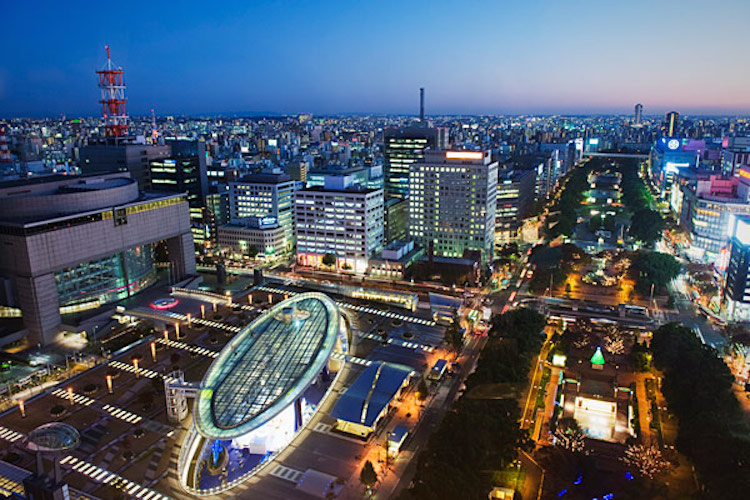 Почему Хорватия?Деловая среда считается одной из самых благоприятных в мире для инвесторов Отличное географическое положение дает доступ к рынку, на котором оперируют более 650 млн. игроков Человеческие ресурсы считаются одними из самых мотивированных, эффективных и инновационных. В Хорватии разработана и применяется самая современная инфраструктура с точки зрения применений инновационных технологийСтабильный экономический рост и безопасность функционирования компании в деловой среде страны Страна по праву считается одним из лучших туристических направлений в мире и остается самым экологически чистым регионом Европы.Занимает 3-е место в мире по кораблестроению.Промышленные товары составляют 97 % всего экспорта Хорватии.В Хорватии имеются крупные месторождения бокситов, бурого угля, пиритов и медной руды.В стране действуют пивоваренные и винно-водочные заводы, мясокомбинаты, предприятия по производству кожаных изделий, сахара, по переработке сельскохозяйственной продукции.Для некоторых видов прибыли представляются уникальные налоговые льготы.Загреб является экономическим центром Хорватия, производя 31,4% от ВВП страны. Самая крупная промышленность в Загребе оптовой и розничной торговли  автотранспортных средств и мотоциклов, что составляет 38,8% от дохода города, с последующим производством, на 20,6%. Большинство предприятий промышленного сектора и сферы услуг Хорватии сосредоточено в Загребе. Другие известные отрасли промышленности включают информацию и коммуникации, а также снабжении электроэнергией и газом. ZSEM Business Academy является частью  Zagreb School of Economics and Management, организует различные профессиональные семинары, тренинги, программы и конференции, охватывающие различные сферы бизнеса, такие как маркетинг, менеджмент, финансы, бухгалтерский учет, человеческие ресурсы, логистика и т. д. Программы предназначены для всего бизнес-сообщества.Во быстро меняющейся глобальной среде обучение на протяжении всей жизни стало обязательным явлением. Программы организованы по образцу лучших бизнес-школ мира и предоставляют современные знания и навыки, которые можно приобрести в лучших американских и европейских бизнес-школах. Лекторы из Загребской школы экономики и управления, единственной бизнес-школы в Хорватии, аккредитованной престижной международной организацией AACSB. Аккредитация AACSB является гарантией качества и превосходства в образовании, и только 5% бизнес-школ в мире являются гордыми владельцами аккредитации, включая Гарвард, Йель, Стэнфорд и другие.Основные ценности данной образовательной программы:• Современные знания и навыки,• Оптимальные группы участников для достижения максимальной эффективности семинара,• Современные оборудованные классы с современными учебными пособиями,• Экспертные лекторы, имеющие многолетний опыт в академической работе и работе с деловым сектором,• Лучшая деловая специализированная литература,• Сертификат об успешном завершении программы,• Международная «сеть» участников.Цель стажировки – повышение квалификации работников управляющего звена стратегической, маркетинговой, закупочной, финансовой, производственной и кадровой функций.Всю подробную информацию можно получить по адресу: Институт МИРБИС , Международный департамент,  109147 г. Москва, ул. Марксистская д. 34, к. 7, офис. 727 (7-й этаж) Тел. +7 (495) 921-41-80, +7 903 968-37-99  Печерица Наталья Гавриловна, Гусева Мария  international@mirbis.ru               Стоимость участия в стажировке для слушателей Института МИРБИС и членов их семей составляет– 3100  Евро Оформление договоров и их полная оплата должны быть произведены строго  за 2 месяца до начала стажировки.  В стоимость стажировки включены:Семинары  и лекции Деловые визиты Сопровождение группыЛанчи, кофе-брейкиПешеходный тур по Загребу, экскурсия в Plitvice National Park, Приветственный и прощальный ужины Трансферы:  аэропорт-отель-аэропортТранспортное обслуживание в городеДвухместное размещение в гостинице Медицинская страховкаПеревод на русский всех мероприятий в рамках программы ВНИМАНИЕ! Цена авиабилетов не входит в стоимость стажировкиПрограмма стажировкиСтратегический и операционный менеджмент13 – 25 октября 2018Загреб,  ХорватияВ качестве заявки на участие в стажировке, просим заполнить прилагаемую анкету: АНКЕТА______________________________________________________________Фамилия, имя ______________________________________Должность____________________                                    (латинское написание, соответствующее паспортному) Телефон______________________________   _____________________________________e-mail______________________________________________________________________Дата Мероприятие13 октября- Прилет в Загреб-  Трансфер в отель- Приветственный ужин14 октября- Свободное время - Экскурсионная программа (по желанию)15 октября- Трансфер в ZSEM- Лекция 1 (на выбор, обсуждается с Заказчиком)- Ланч- Лекция 2 (на выбор, обсуждается с Заказчиком)- Трансфер в отель- Свободное время (ряд мест к посещению по желанию будет представлен)16 октября- Визит в компанию Rimac automobile- 3ч -свободное время в городе Samobor- Трансфер в отель- Свободное время (ряд мест к посещению по желанию будет представлен)17 октября- Экскурсия на весь день в Plitvice National Park- Ланч в Парке- Визит в компанию: презентация руководства и персонала парка- Трансфер в отель- Свободное время (ряд мест к посещению по желанию будет представлен)18 октября- Трансфер в ZSEM- Лекция 3 «Стратегический менеджмент»/ «Операционный менеджмент»- Ланч- Лекция 4 «Стартапы в Хроватии»-Кофе-брэйк- Лекция 5 возможно с панельной дискуссией экспертов менеджмента- Трансфер в отель- Свободное время (ряд мест к посещению по желанию будет представлен)19 октября- Визит в компанию (например, Хорватский Национальный Театр)- Обед в городе (за свой счет)- Свободное время - Светский раут (например, посещение представления Хорватского Национального Театра)20 октября- Выезд в Varazdin. Свободное время на осмотр достопримечательностей- Заключительный ланч в местной винотеке- Презентация и экскурсия по местной винотеке, дегустация- Возвращение в отель поздним вечером- Свободное время21 октября- Вылет в Москву